ΑΙΤΗΣΗ ΣΥΜΜΕΤΟΧΗΣ 
ΣΤΟ ΕΘΝΙΚΟ ΘΕΜΑΤΙΚΟ ΔΙΚΤΥΟ 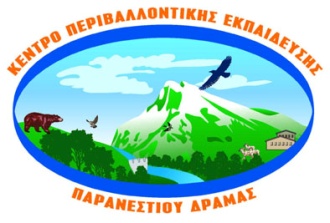 ΤΟΥ ΚΠΕ ΠΑΡΑΝΕΣΤΙΟΥ
«ΥΠΑΙΘΡΙΑ ΖΩΗ ΚΑΙ ΠΕΡΙΒΑΛΛΟΝΤΙΚΗ ΕΚΠΑΙΔΕΥΣΗ»Έχοντας υπόψη όλα τα σχετικά που αφορούν στη λειτουργία του Εθνικού Δικτύου Περιβαλλοντικής Εκπαίδευσης «Υπαίθρια ζωή και Περιβαλλοντική Εκπαίδευση», επιθυμούμε να ενταχθούμε στο δίκτυο για τα σχολικά έτη 2017-2018 και 2018-2019.Ο/H Διευθυντής /τριαΕΘΝΙΚΟ ΘΕΜΑΤΙΚΟ ΔΙΚΤΥΟ ΠΕΡΙΒΑΛΛΟΝΤΙΚΗΣ ΕΚΠΑΙΔΕΥΣΗΣΚΠΕ ΠΑΡΑΝΕΣΤΙΟΥ

ΤΙΤΛΟΣ : "ΥΠΑΙΘΡΙΑ ΖΩΗ ΚΑΙ ΠΕΡΙΒΑΛΛΟΝΤΙΚΗ ΕΚΠΑΙΔΕΥΣΗ"Συντονιστικός φορέας:  ΚΠΕ ΠΑΡΑΝΕΣΤΙΟΥ
Συνεργαζόμενα ΚΠΕ:  Ανατ. Ολύμπου, Ανωγείων, Αρναίας, Βάμου, Βελβεντού, Βεύης-Μελίτης, Βιστωνίδας, Ευεργέτουλα, Καρπενησίου, Καστρίου, Κέρκυρας, Κιλκίς, Κλειτορίας-Ακράτας, Κρεστένων, Νάουσας, Πεταλούδων ΡόδουΠΡΩΤΟΚΟΛΛΟ ΣΥΝΕΡΓΑΣΙΑΣΟι παρακάτω υπογράφοντες:
1. Κουρτέσης Δήμος, εκπαιδευτικός του ΚΠΕ Παρανεστίου και Πρόεδρος της Συντονιστικής Επιτροπής του Δικτύου 
2. __________________________________________________________, Διευθυντής/ντρια του σχολείου____________________________________________________________ 
3. __________________________________, Υπεύθυνος Π.Ε. ή Υπεύθυνος Σχολικών Δραστηριοτήτων _______________________ Εκπαίδευσης του νομού _______________________
Συμφωνούν και αποδέχονται τα παρακάτω:
1. Την ένταξη του σχολείου________________________________________________________
στο εθνικό δίκτυο Π.Ε. «Υπαίθρια Ζωή και Περιβαλλοντική Εκπαίδευση» για δύο (2) χρόνια από την ημερομηνία υπογραφής. 
2. Τη συγκρότηση περιβαλλοντικής ομάδας (Π.Ο.) η οποία αποτελείται από 10-30 μαθητές και 2 τουλάχιστον συντονιστές εκπαιδευτικούς α)___________________________________________________________________
β)___________________________________________________________________
3. Την εκπόνηση προγράμματος Π.Ε. με θέμα: ___________________________________________________________________________
___________________________________________________________________________που είναι σχετικό με τη θεματολογία του δικτύου και έχει υποβληθεί ή που θα υποβληθεί στον υπεύθυνο Π.Ε. ή στον Υπεύθυνο Σχολικών Δραστηριοτήτων του νομού. 
4. Στη διάρκεια του προγράμματος Π.Ε. προτείνεται η πραγματοποίηση εργασιών στο πεδίο, συνεργασίες μεταξύ των περιβαλλοντικών ομάδων , συνεργασίες  με τις τοπικές αρχές για το περιβάλλον και τους αντίστοιχους ΟΤΑ, η αξιοποίηση επιστημονικών συλλόγων ή και μη κυβερνητικών περιβαλλοντικών οργανώσεων της περιοχής. 
5. Ο συντονιστικός φορέας καθώς και τα συνεργαζόμενα ΚΠΕ στηρίζουν με εκπαιδευτικό υλικό τα σχολεία του δικτύου και φροντίζουν για την επιμόρφωση των συντονιστών εκπαιδευτικών. 
6. Με πρωτοβουλίες της συντονιστικής επιτροπής του δικτύου και των κομβικών συντονιστών προωθούνται συμπράξεις των σχολείων του δικτύου. 
7. Στο τέλος κάθε σχολικής χρονιάς το σχολείο στέλνει το υλικό που έχει δημιουργήσει σε έντυπη και ηλεκτρονική μορφή στο συντονιστικό φορέα (ΚΠΕ ΠΑΡΑΝΕΣΤΙΟΥ) και τους κομβικούς συντονιστές. Στο υλικό γίνεται αναφορά της συμμετοχής του σχολείου στο δίκτυο και χρήση του λογότυπου του δικτύου. 
8. Με ευθύνη του συντονιστικού φορέα το υλικό του κάθε σχολείου του δικτύου ενσωματώνεται σε ειδική ηλεκτρονική έκδοση και αναρτάται στο διαδίκτυο. ΣΧΟΛΕΙΟΤαχυδρομική ΔιεύθυνσηΟνοματεπώνυμα Συντονιστών Εκπαιδευτικών για το Δίκτυο1.2.Τηλέφωνο ΣχολείουFax  Σχολείουe-mail ΣχολείουΗλεκτρονική σελίδα Σχολείου (αν υπάρχει)Διεύθυνση  Εκπαίδευσης που ανήκει η σχολική ομάδαΤόποςΗμερομηνία..............................................................................Ο/Η Διευθυντής/ντρια 
του ΣχολείουΟ/Η Υπεύθυνος/η Π.Ε. ή Σχολικών Δραστηριοτήτων του νομούΟ Πρόεδρος της Συντονιστικής Επιτροπής του Δικτύου